                                                                                                                                                                                                        О Т К Р Ы Т О Е    А К Ц И О Н Е Р Н О Е     О Б Щ Е С Т В О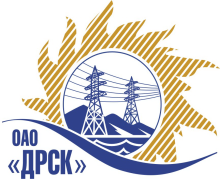 		Протокол выбора победителягород  Благовещенск, ул. Шевченко, 28ПРЕДМЕТ ЗАКУПКИ:«Мультиплексоры связи» для нужд филиалов ОАО «ДРСК» «Приморские электрические сети», «Электрические сети ЕАО».Закупка проводится согласно ГКПЗ 2013г. раздела 2.2.2 «Материалы ТПиР» № 1650  на основании указания ОАО «ДРСК» от  05.08.2013 г. № 63.Плановая стоимость закупки 3 344 000,00  руб. без НДС.Форма голосования членов Закупочной комиссии: очно-заочнаяПРИСУТСТВОВАЛИ:	На заседании присутствовали 8 членов Закупочной комиссии 2 уровня. ВОПРОСЫ, ВЫНОСИМЫЕ НА РАССМОТРЕНИЕ ЗАКУПОЧНОЙ КОМИССИИ: О ранжировке предложений Участников закупки.  Выбор победителяВОПРОС 1 «О ранжировки предложений Участников закупки. Выбор победителя»ОТМЕТИЛИ:В соответствии с требованиями и условиями, предусмотренными извещением о закупке и Закупочной документацией, предлагается ранжировать предложения следующим образом: На основании вышеприведенной ранжировки предложений предлагается признать Победителем Участника, занявшего первое место, а именно: ООО "ЦСП" (690035, Россия, Приморский край, г. Владивосток, ул. Калинина, д. 25), предложение на выполнение работ: «Мультиплексоры связи» для нужд филиалов ОАО «ДРСК» «Приморские электрические сети», «Электрические сети ЕАО» на общую сумму – 3 342 140,34 руб. без учета НДС (3 943 725,60 руб. с учетом НДС). Условия финансирования: в течение 30 к.д. с момента получения продукции на склад Грузополучателя. Срок поставки: не позднее 01.12.2013 г. Срок действия оферты: до 30.10.2013 г.РЕШИЛИ:Признать Победителем Участника, занявшего первое место, а именно: ООО "ЦСП" (690035, Россия, Приморский край, г. Владивосток, ул. Калинина, д. 25), предложение на выполнение работ: «Мультиплексоры связи» для нужд филиалов ОАО «ДРСК» «Приморские электрические сети», «Электрические сети ЕАО» на общую сумму – 3 342 140,34 руб. без учета НДС (3 943 725,60 руб. с учетом НДС). Условия финансирования: в течение 30 к.д. с момента получения продукции на склад Грузополучателя. Срок поставки: не позднее 01.12.2013 г. Срок действия оферты: до 30.10.2013 г.ДАЛЬНЕВОСТОЧНАЯ РАСПРЕДЕЛИТЕЛЬНАЯ СЕТЕВАЯ КОМПАНИЯУл.Шевченко, 28,   г.Благовещенск,  675000,     РоссияТел: (4162) 397-359; Тел/факс (4162) 397-200, 397-436Телетайп    154147 «МАРС»;         E-mail: doc@drsk.ruОКПО 78900638,    ОГРН  1052800111308,   ИНН/КПП  2801108200/280150001№ 470/МТПиР-ВП«04» сентября 2013 годаМесто в ранжировкеНаименование и адрес участникаЦена заявки до переторжки, руб. без учета НДСЦена заявки после переторжки, руб. без учета НДСИные существенные условия1 местоООО "ЦСП" (690035, Россия, Приморский край, г. Владивосток, ул. Калинина, д. 25)3 342 140,343 342 140,343 943 725,60 руб. с учетом НДС. Условия финансирования: в течение 30 к.д. с момента получения продукции на склад Грузополучателя.Срок поставки: не позднее 01.12.2013 г.Срок действия оферты: до 30.10.2013 г.2 местоЗАО "ЛАНИТ ДВ" (690002, г. Владивосток, ул. Комсомольская, 1-801)3 343 737,543 343 737,54(3 945 610,30 руб. с учетом НДСУсловия финансирования: в течение 30 к.д. с момента получения продукции на склад Грузополучателя.Срок поставки: не позднее 01.12.2013 г.Срок действия оферты: до 01.11.2013 г.Ответственный секретарь Закупочной комиссии 2 уровня ОАО «ДРСК»: Моторина О.А. «___»______2013 г._______________________________Технический секретарь Закупочной комиссии 2 уровня ОАО «ДРСК»: Коврижкина Е.Ю.  «___»______2013 г._______________________________